Warm Hubs in TandridgeList of warm hubs in Surrey - Surrey County Council (surreycc.gov.uk)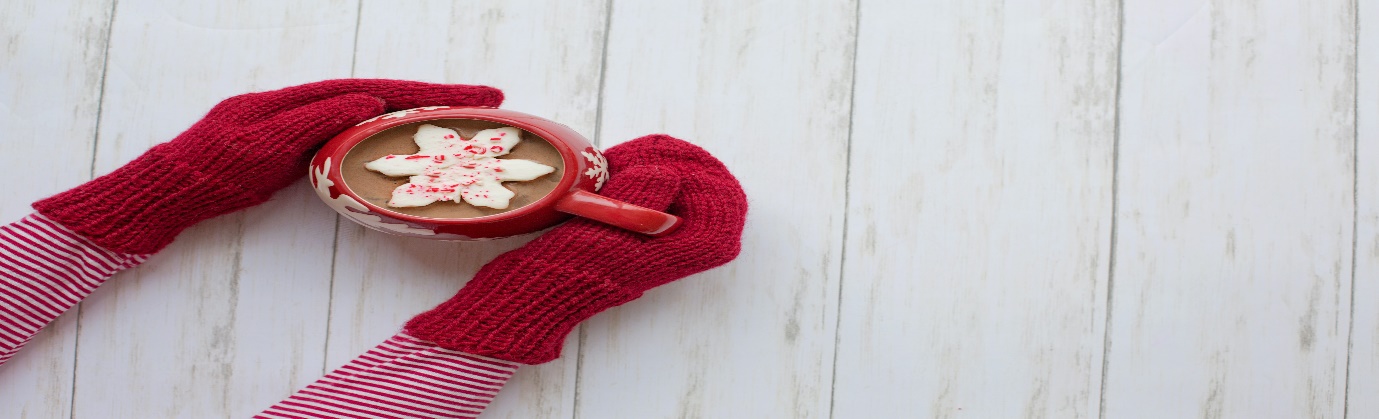 Barley Mow Address: Tandridge Lane, Tandridge, RH8 9NJOpening times: Monday to Sunday 8am to 5pm (no obligation to buy food or drink)Bletchingly Sports Pavillion Grange Meadow, Godstone Road, RH1 4PEOpening times:Tuesday 11am to 6pmFriday 3pm to 7pmSaturday 10am to 3pmCaterham Baptist Church 4 - 6 Beechwood Road, Caterham, CR3 6NAOpening times: Wednesday and Friday 12pm to 4pmCaterham Barracks / The Arc The Officers Mess, Coldstream Road, Caterham, CR3 5QXOpening times:Monday to Friday: 9.30am to 5pm (no charge)Thursday: 5.30pm to 8.30pm (£5 donation for pizza)Saturday and Sunday: Softplay 9.30am to 5pm (no charge)Thursday: Youth pizza evening 5pm to 7pm (no charge)Caterham Valley Library Stafford Road, Caterham CR3 6JGOpening times: Tuesday to Saturday from 9:30am to 5pmClaridge House Retreat Centre Dormans Road, Dormansland, Lingfield, RH7 6QHOpening times: Wednesday 10am to 3pmDormansland Baptist Church 7 High Street, Dormansland, RH7 6PUOpening times: Friday 9am to 3pmDormansland War Memorial Hall 3 Plough Road, Dormansland, Lingfield RH7 6PSOpening times: TBCGodstone Baptist Church Godstone Hill, Godstone, RH9 8AHOpening times:Friday 16 December: 2pm to 4pmFriday 13, 20 and 27 January: 2pm to 4pmLingfield and Dormansland Community Centre - High Street, Lingfield RH7 6ABOpening times: Wednesday from 10am to 3pmLower Green Community Centre - Farm Road, Recreation Ground, Esher, KT10 8AUOpening times: Monday to Thursday 9.30am to 4pmOxted Library - 12 Gresham Road, Oxted RH8 0BQOpening times: Tuesday to Saturday from 9.30am to 5pmSt Agatha's Church Green Hurst Lane, The Green, RH8 9DUOpening times: Thursday from 1pm to 3pmSt Bernard's Catholic Church - Vicarage Road, Lingfield, RH7 6EZOpening times: Saturday from 12.30pm lunchSt John's the Evangelist Church - 83 Dormans High Street, Dormansland, Lingfield, RH7 6RAOpening times: Tuesday from 9am to 3pmSt Peters and St Pauls Church Old Town, Lingfield, RH7 6AHOpening times: Tuesday from 10am to 3pmVictoria Sports Social Club 54 High Street, Lingfield, RH7 6AAOpening times: Friday from 10am to 3pmWestway Centre 25 Chaldon Road, Caterham, CR3 5PGOpening times: Monday to Sunday from 10am to 3pmWhyteleafe Free Church 157a Godstone Road, WhyteleafeOpening times: Saturday 2pm to 5pm